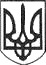 РЕШЕТИЛІВСЬКА МІСЬКА РАДАПОЛТАВСЬКОЇ ОБЛАСТІВИКОНАВЧИЙ КОМІТЕТРІШЕННЯ29 грудня 2023 року			м. Решетилівка                                       № 317Про надання соціальних послугЦентром надання соціальних послуг Решетилівської міської ради Керуючись законами України „Про місцеве самоврядування в Україні”, „Про соціальні послуги”, постановою Кабінету Міністрів України від 01.06.2020 № 587 „Про організацію надання соціальних послуг” та з метою організації надання соціальних послуг, виконавчий комітет Решетилівської міської радиВИРІШИВ:Центру надання соціальних послуг Решетилівської міської ради (Хиль Оксана) надавати соціальні послуги жителям, згідно додатку.Міський голова	Оксана ДЯДЮНОВАДодаток до рішення виконавчого комітетуРешетилівської міської ради29 грудня 2023 року №317Список осіб,щодо яких прийнято рішення про прийняття на обслуговування Начальник відділу сім’ї,соціального захисту та охорони здоров’я 				       Дмитро МОМОТ№ з\пПІП отримувачаАдреса проживання1Білецька Ганна Іванівнам. Решетилівка, вул. Молодіжна, 202Богдан Марина Олександрівнас. Остап’є, вул. Сивирська, 143Вербова Олена Вікторівнам. Решетилівка, вул. Соборна, 154Гайко Людмила Олександрівнас. М’якеньківка, вул. Підгорянська, 925Гененко Майя Василівнас. Демидівка, вул. Перемоги, 1036Гудзенко Павло Григоровичм. Решетилівка, пров. Садковий, 167Гусаренко Ніна Володимирівнас. Крохмальці, вул. Виноградна, 218Євтушенко Любов Василівнам. Решетилівка, вул. Покровська, 599Єфремов Сергій Івановичм. Решетилівка, пров. Пустовара, 1310Єфремова Домна Федосіївнам. Решетилівка, пров. Пустовара, 1311Железняк Лідія Федосіївнам. Решетилівка, пров. Пустовара, 1312Задорожна Яна Вікторівнас. Мушти, вул. Павла Полуботка, 813Зубко Василь Миколайовичс. Остап’є, вул. Боженка, 1814Іваненко Галина Павлівнас. Шамраївка, вул. Молодіжна, 1315Кавецька Світлана Миколаївнам. Решетилівка, вул. Покровська, 23, кв. 2816Капралов Віктор Миколайовичс. Долина, вул. Шевченка, 2117Капралова Тетяна Миколаївнас. Долина, вул. Шевченка, 2118Нетребко Сергій Сергійовичс. Глибока Балка, вул. Перемоги, 3019Педенко Тетяна Сергіївнам. Решетилівка, пров. Пустовара, 1320Підгірна Ніна Михайлівнам. Решетилівка, вул. Великотирнівська, 61 А21Плахтій Марія Григорівнас. Каленики, вул. Світанкова, 2522Соляник Тетяна Михайлівнас. Лиман Перший, вул. Решетилівська, 1623Титаренко Любов Павлівнас. Крохмальці, вул. Першотравнева, 524Філіпська Тетяна Михайлівнас. Лиман Перший, вул. Полтавська, 925Черкун Тетяна Петрівнас. М’якеньківка, вул. Підгорянська, 26